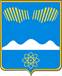 АДМИНИСТРАЦИЯ ГОРОДА ПОЛЯРНЫЕ ЗОРИ С ПОДВЕДОМСТВЕННОЙ ТЕРРИТОРИЕЙПОСТАНОВЛЕНИЕ«____» апреля 2023 г.                                                                                           № ____Об утверждении административного регламентапо предоставлению муниципальной услуги «Согласование проведения переустройства и (или) перепланировки помещения в многоквартирном доме» на территории муниципального образования город Полярные Зори с подведомственной территориейВ соответствии с Федеральным законом от 27.07.2010 № 210-ФЗ «Об организации предоставления государственных и муниципальных услуг», постановлением Администрации города Полярные Зори с подведомственной территорией от 18.11.2022 № 1046 «О Порядке разработки и утверждения административных регламентов предоставления муниципальных услуг», Уставом муниципального образования г. Полярные Зори с подведомственной территорией п о с т а н о в л я ю:1. Утвердить прилагаемый административный регламент по предоставлению муниципальной услуги «Согласование проведения переустройства и (или) перепланировки помещения в многоквартирном доме» на территории муниципального образования город Полярные Зори с подведомственной территорией.2. Признать утратившим силу постановления Администрации города Полярные Зори с подведомственной территорией:- от 02.02.2017 № 127 «Об утверждении административного регламента по предоставлению муниципальной услуги «Согласование переустройства и (или) перепланировки жилого помещения»»;- от 16.06.2017 № 835 «О внесении изменений в административный регламент по предоставлению муниципальной услуги «Согласование переустройства и (или) перепланировки жилого помещения»»;- от 21.01.2019 № 117 «О внесении изменений в административный регламент по предоставлению муниципальной услуги «Согласование переустройства и (или) перепланировки жилого помещения»»;- от 14.05.2019 № 644 «О внесении изменений в административный регламент по предоставлению муниципальной услуги «Согласование переустройства и (или) перепланировки жилого помещения»»;- от 26.02.2021 № 161 «О внесении изменений в административный регламент по предоставлению муниципальной услуги «Согласование переустройства и (или) перепланировки жилого помещения»».3. Постановление вступает в силу со дня его официального опубликования.Глава города Полярные Зорис подведомственной территорией                                                          М.О. ПуховВизы согласования:Начальник ОИОиМК ___________________  Ю.С. Буркгарт «___» апреля 2023 г.Юрисконсульт ОИОиМК ______________  М.О. Журавлева «___» апреля 2023 г.Правовой отдел ______________________                               «___» апреля 2023 г.Исполнитель __________________________ Сычева М.А.Проект Административного регламента опубликован на сайте Администрации города Полярные Зори с подведомственной территорией 17.04.2023.1 – в дело, 2 – ОИОиМКАдминистративный регламентпо предоставлению муниципальной услуги «Согласование проведения переустройства и (или) перепланировки помещения в многоквартирном доме» на территории муниципального образования город Полярные Зори с подведомственной территорией Общие положенияПредмет регулирования Административного регламентаАдминистративный регламент регулирует порядок предоставления муниципальной услуги «Согласование проведения переустройства и (или) перепланировки помещения в многоквартирном доме» на территории муниципального образования город Полярные Зори с подведомственной территорией (далее – муниципальная услуга) Административный регламент разработан в целях повышения качества и доступности предоставления муниципальной услуги, определяет стандарт, сроки и последовательность административных действий и административный процедур при предоставлении муниципальной услуги в муниципальном образовании города Полярные Зори с подведомственной территорией.Правовые основания предоставления муниципальной услуги закреплены в Приложении № 1 к настоящему административному регламенту.Переустройство помещения в многоквартирном доме представляет собой установку, замену или перенос инженерных сетей, санитарно-технического, электрического или другого оборудования, требующие внесения изменения в технический паспорт помещения в многоквартирном доме.Перепланировка помещения в многоквартирном доме представляет собой изменение его конфигурации, требующее внесения изменения в технический паспорт помещения в многоквартирном доме.Настоящий Административный регламент не распространяется на проведение работ по реконструкции объектов капитального строительства.Круг заявителейЗаявителями на предоставление муниципальной услуги являются:- собственник жилого помещения (физическое лицо, юридическое лицо), имеющий намерение провести переустройство и (или) перепланировку помещения в многоквартирном доме (далее – заявитель).Интересы заявителей, указанных в пункте 1.2.1. настоящего Административного регламента, могут представлять лица, обладающие соответствующими полномочиями (далее – представитель заявителя).Требования к порядку информирования о предоставлении муниципальной услугиИнформация об Администрации муниципального образования город Полярные Зори с подведомственной территорией (далее - Администрация):- адрес местонахождения: ул. Сивко, д.1;- адрес официального сайта в сети «Интернет»: http://www.pz-city.ru;- адрес электронной почты: poizori@pz-city.ru- справочные телефоны: 7-11-99;- факс: 7-41-71;- время работы: понедельник-четверг с 9-00 до 17-30, пятница с 9-00до 16-00, обед с 13-00 до 14-00, выходные дни: суббота, воскресенье.Информация о структурном подразделении Администрации, ответственном за предоставление муниципальной услуги:- наименование «Отдел имущественных отношений и муниципального контроля администрации города Полярные Зори» (далее - ОИОиМК);- адрес местонахождения: ул. Сивко, д. 3;- адрес официального сайта в сети «Интернет»: http://www.pz-city.ru/power/structure/oioimk;- адрес электронной почты: oiomk@pz-city.ru;- справочные телефоны: 7-30-02;- факс: 7-30-02;- время работы: понедельник-четверг с 9-00 до 17-30, пятница с 9-00 до 16-00, обед с 13-00 до 14-00, выходные дни: суббота, воскресенье.- часы приема заявителей: вторник, четверг с 09-00 до 17-30, обед с 13-00 по 14-00.Информация о многофункциональном центре предоставления государственных и муниципальных услуг, уполномоченном на прием, регистрацию заявления и выдачу конечного результата (далее - МФЦ):- адрес местонахождения: Мурманская область, г. Полярные Зори, ул. Сивко д. 3;- адрес официального сайта: http://pz.mfc51.ru;- адрес электронной почты: shataeva.u@pz.mfc51.ru;- справочные телефоны: 8(81532)7-45-44;- время работы: вторник, четверг с 11-00 до 19-00, среда, пятница с 09-00 до 17-00, суббота с 10-00 до 16-00, выходные дни: воскресенье, понедельник.Сведения, указанные в пунктах 1.3.1.-1.3.3. настоящего Административного регламента размещаются:- на официальном сайте Администрации в сети «Интернет»;- на официальном сайте ОИОиМК в сети «Интернет»;- на Едином портале государственных и муниципальных услуг (функций) (далее – ЕПГУ): http://www.gosusiugi.ru;- на региональном портале государственных и муниципальных услуг (функций) (далее – РПГУ): http://51gosusiugi.ru;1.3.5. Информирование о порядке предоставления муниципальной услуги осуществляется:1.3.5.1. Непосредственно при личном приеме заявителя в ОИОиМК или МФЦ.1.3.5.2. С использованием:- средств телефонной связи;- средств почтовой связи;- электронной почты;- сети «Интернет», в том числе официального сайта Администрации, ОИОиМК, МФЦ; ЕПГУ; РПГУ.- печатных информационных материалов (брошюр, буклетов и т.д.);- информационных стендов (информационных терминалов);- программно-аппаратных комплексов (при наличии).Информирование о порядке предоставления муниципальной услуги осуществляют должностные лица структурного подразделения Администрации.Информирование по вопросу предоставления муниципальной услуги, сведений о ходе ее выполнения осуществляется путем устного и письменного консультирования.Устное консультирование осуществляется посредством средств телефонной связи, при личном приеме.При ответе на телефонные звонки должностное лицо, ответственное за прием и консультирование, обязано:- назвать наименование органа, должность, свою фамилию, имя, отчество (при наличии);- отвечать корректно, не допускать в это время разговоров с другими людьми.Максимальное время телефонного разговора не должно превышать 10 минут.При ответе на телефонные звонки и при устном обращении граждан должностное лицо, ответственное за прием и консультирование, в пределах своей компетенции дает ответ самостоятельно.Если должностное лицо не может дать ответ самостоятельно либо подготовка ответа требует продолжительного времени, оно обязано выбрать один из вариантов дальнейших действий:а) предложить обратившемуся лицу изложить суть обращения в письменной форме;б) назначить другое удобное для заявителя время для консультации.Письменные разъяснения даются ОИОиМК при наличии письменного обращения. Должностные лица, ответственные за прием и консультирование граждан, квалифицировано готовят разъяснения в пределах своей компетенции.Руководитель ОИОиМК (лицо, его замещающее), определяет исполнителя для подготовки ответа по каждому конкретному письменному обращению.Письменный ответ подписывает руководитель ОИОиМК (лицо, его замещающее). Ответ должен содержать фамилию, инициалы и телефон исполнителя.Исполнитель направляет ответ письмом, электронной почтой, факсом либо с использованием сети «Интернет» в зависимости от способа обращения за консультацией или способа доставки, указанного в письменном обращении.Ответ на обращение, полученное по электронной почте в режиме вопросов-ответов, размещается в сети «Интернет» на официальном сайте Администрации.Срок подготовки письменного ответа составляет 30 календарных дней со дня регистрации письменного обращения.Результатом информирования и консультирования является предоставление обратившемуся лицу информации:- об органе, предоставляющем муниципальную услугу, МФЦ (наименование, номер телефона, почтовый и электронный адрес), времени приема заявителей;- о перечне документов, необходимых для оказания муниципальной услуги;- о сроках предоставления муниципальной услуги;- об основаниях для отказа в предоставлении муниципальной услуги;- о порядке обжалования действий (бездействия), а также решений органа, предоставляющего муниципальную услугу, муниципальных служащих;Кроме того, заявителю оказывается помощь в заполнении заявления (заявлений) при предоставлении муниципальной услуги.Должностные лица, ответственные за прием и консультирование граждан (лично или по телефону), обязаны относиться к обратившимся гражданам корректно и внимательно, не унижая их чести и достоинства.В печатных информационных материалах (брошюрах, буклетах и т.д.), на информационных стендах (информационных терминалах), в программно-аппаратных комплексах, в том числе на официальном сайте Администрации, ОИОиМК, МФЦ, размещается следующая информация:а) сведения о местонахождении, контактных телефонах, адресах электронной почты, официальных сайтах Администрации, ОИОиМК, МФЦ; б) сведения о графике работы Администрации, ОИОиМК, МФЦ; в) сведения о графике приема граждан; г) настоящий Административный регламент; д) основания для отказа в предоставлении муниципальной услуги; е) перечень документов, необходимых для предоставления муниципальной услуги; ж) форма (образец) заявления; з) порядок обжалования решений, действий или бездействия должностных лиц ОИОиМК.На ЕПГУ размещаются сведения, предусмотренные Положением о федеральной государственной информационной системе «Федеральный реестр государственных и муниципальных услуг (функций)», утвержденным постановлением Правительства Российской Федерации от 24 октября 2011 года № 861.В залах ожидания ОИОиМК размещаются нормативные правовые акты, регулирующие порядок предоставления муниципальной услуги, в том числе Административный регламент, который по требованию заявителя предоставляются ему для ознакомления.Размещение информации о порядке предоставления муниципальной услуги на информационных стендах в помещении МФЦ осуществляется в соответствии с соглашением, заключенным между многофункциональным центром и Администрацией с учетом требований к информированию, установленных Административным регламентом.Информация о ходе рассмотрения заявления о предоставлении муниципальной услуги и о результатах предоставления муниципальной услуги может быть получена заявителем (представителем заявителя) в личном кабинете на ЕПГУ, а также в ОИОиМК при обращении заявителя лично, по телефону посредством электронной почты.Получение информации по вопросам предоставления муниципальной услуги и услуг, которые являются необходимыми и обязательными для предоставления муниципальной услуги осуществляется бесплатно.Стандарт предоставления муниципальной услугиНаименование муниципальной услуги2.1.1. Муниципальная услуга «Согласование проведения переустройства и (или) перепланировки помещения в многоквартирном доме».Наименование органа, предоставляющего муниципальную услугуПредоставление муниципальной услуги осуществляется Администрацией муниципального образования город Полярные Зори с подведомственной территорией.Непосредственное предоставление муниципальной услуги осуществляется структурным подразделением Администрации (ОИОиМК), указанным в пункте 1.3.2 настоящего Административного регламента, в том числе через МФЦ.Муниципальная услуга предоставляется в МФЦ в части:- информирование по вопросам предоставления муниципальной услуги;-приема, регистрации и передачи в ОИОиМК заявлений и документов, необходимых для предоставления муниципальной услуги;- выдачи результата предоставления муниципальной услуги.При предоставлении муниципальной услуги ОИОиМК осуществляет межведомственное информационное взаимодействие с:- Комитетом по культуре и искусству Мурманской области в части получения заключения органа по охране памятников архитектуры, истории и культуры о допустимости проведения переустройства и (или) перепланировки помещения;- Федеральной службой государственной регистрации, кадастра и картографии по Мурманской области в части получения выписки из Единого государственного реестра прав на недвижимое имущество и сделок с ним (далее - ЕГРП);-Федеральной налоговой службой;- Государственным областным казенным учреждением «Центр технической инвентаризации» Мурманской области (далее - ГОКУ «ЦТИ») в части получения технического паспорта переустраиваемого и (или) перепланируемого помещения в многоквартирном доме;Заявитель (представитель заявителя) вправе подать заявление о переустройстве и (или) перепланировки через МФЦ в соответствии с соглашением о взаимодействии, заключенным между уполномоченным МФЦ и Администрацией (далее - соглашение о взаимодействии) почтовым отправлением или с помощью ЕПГУ, РПГУ.При предоставлении муниципальной услуги ОИОиМК запрещается требовать от заявителя осуществления действий, в том числе согласований, необходимых для получения муниципальной услуги и связанных с обращением в иные государственные органы и организации, за исключением получения услуг, включенных в перечень услуг, которые являются необходимыми и обязательными для предоставления муниципальной услуги.Результат предоставления муниципальной услугиРезультатом предоставления муниципальной услуги является:- выдача (направление) заявителю решения о согласовании переустройства и (или) перепланировки помещения в многоквартирном доме, согласно Приложению № 2;- выдача (направление) заявителю решения об отказе в предоставлении муниципальной услуги, согласно Приложению № 3;- выдача (направление) заявителю Акта приемочной Комиссии о приемке выполненных работ по переустройству и (или) перепланировке помещения в многоквартирном доме, согласно Приложению № 4 (далее - приемочная Комиссия, Акт приемочной Комиссии);- выдача (направление) заявителю уведомления об отказе в приемке выполненных работ по проведению переустройства и (или) перепланировки помещения в многоквартирном доме с предписанием о приведении самовольно переустроенного и (или) перепланированного помещения в прежнее состояние.Срок предоставления муниципальной услуги, в том числе с учетом необходимости обращения в организации, участвующие в предоставлении муниципальной услугиРешение о согласовании переустройства и (или) перепланировки помещения в многоквартирном доме или об отказе в согласовании переустройства и (или) перепланировки помещения в многоквартирном доме должно быть принято по результатам рассмотрения соответствующего заявления и иных представленных документов, не позднее чем через 45 дней со дня представления в структурное подразделение Администрации документов, обязанность по представлению которых возложена на заявителя.Заявление о завершении переустройства и (или) перепланировки помещения в многоквартирном доме рассматривается в течение 10 рабочих дней со дня его поступления в структурное подразделение Администрации.Сроки ожидания при предоставлении муниципальной услуги. Максимальное время ожидания в очереди при подаче документов на оказание муниципальной услуги, при получении документов по результатам оказания муниципальной услуги не должно превышать 15 минут. Максимальное время на прием документов к должностному лицу или для получения консультации не должно превышать 15 минут.В случае представления муниципальной услуги через МФЦ срок, указанный в пункте 2.4.1 настоящего Административного регламента, исчисляется со дня передачи МФЦ заявления и документов в ОИОиМК. МФЦ обеспечивает передачу заявления и документов в ОИОиМК в порядке и сроки, которые установлены соглашением о взаимодействии, но не позднее следующего рабочего дня со дня их поступления.Документ, являющийся результатом предоставления муниципальной услуги (далее - результат муниципальной услуги), выдается или направляется заявителю в течение 3-х рабочих дней со дня его принятия.При наличии в заявлении указания о выдаче решения о согласовании переустройства и (или) перепланировки помещения в многоквартирном доме или решения об отказе в предоставлении муниципальной услуги через МФЦ, ОИОиМК обеспечивает передачу данного решения в МФЦ, для выдачи заявителю, не позднее 3-х рабочих дней со дня принятия такого решения. МФЦ осуществляет выдачу решения о согласовании переустройства и (или) перепланировки помещения в многоквартирном доме или решения об отказе в предоставлении муниципальной услуги в течении 1 рабочего дня со дня его получения от ОИОиМК.Приостановление предоставления муниципальной услуги законодательством Российской Федерации не предусмотрено.Правовые основания для предоставления муниципальной услугиПеречень нормативно-правовых актов, регулирующих предоставление муниципальной услуги:	- Жилищным кодексом Российской Федерации;	- Федеральным законом от 06.10.2003 № 131-ФЗ «Об общих принципах организации местного самоуправления в Российской Федерации»;	- Федеральным законом от 27.07.2010 № 210-ФЗ «Об организации предоставления государственных и муниципальных услуг»;	- постановлением Правительства Российской Федерации от 28.04.2005 № 266 «Об утверждении формы заявления о переустройстве и (или) перепланировке жилого помещения и формы документа, подтверждающего принятие решения о согласовании переустройства и (или) перепланировки жилого помещения»;	- настоящим Административным регламентом.Перечень нормативных правовых актов, регулирующих предоставление муниципальной услуги (с указанием их реквизитов и источников официального опубликования), указанный в пункте 2.5.1 настоящего Административного регламента, размещается на официальном сайте Администрации в сети «Интернет», федеральной государственной информационной системе «Федеральный реестр государственных и муниципальных услуг (функций) (далее – федеральный реестр), ЕПГУ, РПГУ.Исчерпывающий перечень документов и сведений, необходимых для предоставления муниципальной услуги, подлежащих представлению заявителем, способы их получения заявителем, в том числе в электронной форме, порядок их представления2.6.1. Для получения разрешения о согласовании переустройства и (или) перепланировки помещения в многоквартирном доме необходимы следующие документы:2.6.1.1. заявление о переустройстве и (или) перепланировке помещения в многоквартирном доме (далее - заявление) по форме, утвержденной постановлением Правительства Российской Федерации от 28 апреля 2005 г. № 266 «Об утверждении формы заявления о переустройстве и (или) перепланировке жилого помещения и формы документа, подтверждающего принятие решения о согласовании переустройства и (или) перепланировки жилого помещения» (Приложение № 5 к настоящему Административному регламенту);2.6.1.2. правоустанавливающие документы на переустраиваемое и (или) перепланируемое помещение в многоквартирном доме (подлинники или засвидетельствованные в нотариальном порядке копии);2.6.1.3. подготовленный и оформленный в установленном порядке проект переустройства и (или) перепланировки переустраиваемого и (или) перепланируемого помещения в многоквартирном доме;2.6.1.4. протокол общего собрания собственников помещений в многоквартирномдоме о согласии всех собственников помещений в многоквартирном доме, в случае если переустройство и (или) перепланировка помещения в многоквартирном доме невозможны без присоединения к данному помещению части общего имущества в многоквартирном доме;2.6.1.5. технический паспорт переустраиваемого и (или) перепланируемого помещения в многоквартирном доме;2.6.1.6. согласие в письменной форме всех членов семьи нанимателя (в том числе временно отсутствующих членов семьи нанимателя), занимающих переустраиваемое и (или) перепланируемое жилое помещение на основании договора социального найма (в случае, если заявителем является уполномоченный наймодателем на представление предусмотренных настоящим пунктом документов наниматель переустраиваемого и (или) перепланируемого жилого помещения по договору социального найма);2.6.1.7. заключение органа по охране памятников архитектуры, истории и культуры о допустимости проведения переустройства и (или) перепланировки помещения в многоквартирном доме, если такое помещение или дом, в котором оно находится, является памятником архитектуры, истории или культуры.2.6.2. Заявление, а также иные документы, необходимые для предоставления муниципальной услуги, по выбору заявителя могут быть представлены при личном обращении в ОИОиМК, МФЦ.Заполненное заявление и представленные документы на бумажном носителе не должны содержать подчисток, приписок, зачеркнутых слов, иных неоговоренных исправлений, а также повреждений, наличие которых не позволяет однозначно истолковать их содержание.2.6.3. В случае, если заявление подается через представителя заявителя, также представляется документ, подтверждающий полномочия на осуществление действий от имени заявителя. В качестве документа, подтверждающего полномочия на осуществление действий от имени заявителя, представитель заявителя вправе представить:- оформленную в соответствии с законодательством Российской Федерации доверенность (для физических лиц);- оформленную в соответствии с законодательством Российской Федерации доверенность, заверенную печатью заявителя и подписанную руководителем заявителя или уполномоченным этим руководителем лицом (для юридических лиц).2.6.4. В случае представления заявителем (представителем заявителя) нотариально удостоверенных копий документов, представление оригиналов документов не требуется.2.6.5. Заявление, а также иные документы, указанные в пункте 2.6.1. настоящего Административного регламента, могут быть представлены в форме электронных документов посредством ЕПГУ или РПГУ.В случае направления заявления посредством ЕПГУ или РПГУ формирование заявления осуществляется посредством интерактивной формы на ЕПГУ или РПГУ без необходимости подачи заявления в какой-либо иной форме.В заявлении также указывается один из следующих способов направления результата предоставления муниципальной услуги:- в форме электронного документа в личном кабинете ЕПГУ или РПГУ;- на бумажном носителе в виде распечатанного экземпляра электронного документа в ОИОиМК, МФЦ В случае направления заявления посредством ЕПГУ сведения из документа, удостоверяющего личность заявителя, (представителя заявителя) формируются при подтверждении учетной записи в Единой системе идентификации и аутентификации из состава соответствующих данных указанной учетной записи и могут быть проверены путем направления запроса с использованием системы межведомственного электронного взаимодействия (далее – СМЭВ).В случае если документ, подтверждающий полномочия заявителя выдано юридическим лицом – должен быть подписан усиленной квалификационной электронной подписью уполномоченного лица, выдавшего документ.В случае если документ, подтверждающий полномочия заявителя выдано индивидуальным предпринимателем – должен быть подписан усиленной квалификационной электронной подписью индивидуального предпринимателя.В случае если документ, подтверждающий полномочия заявителя выдано нотариусом – должен быть подписан усиленной квалификационной электронной подписью нотариуса, в иных случаях – подписанный простой электронной подписью.Сформированное и подписанное заявление и иные документы, необходимые для предоставления муниципальной услуги, направляются в ОИОиМК в электронной форме путем заполнения формы запроса через личный кабинет на ЕПГУ, РПГУ.2.6.6. Заявитель вправе не представлять документы, предусмотренные в подпунктах 2.6.1.5. и 2.6.1.7. пункта 2.6.1, а также в случае, если право на переустраиваемое и (или) перепланируемое помещение в многоквартирном доме зарегистрировано в Едином государственном реестре недвижимости, документы, предусмотренные подпунктом 2.6.1.2. пункта 2.6.1 настоящего Административного регламента.2.6.7. Документы (их копии или сведения, содержащиеся в них), указанные в подпунктах 2.6.1.2., 2.6.1.5., 2.6.1.7. пункта 2.6.1 настоящего Административного регламента запрашиваются ОИОиМК в рамках межведомственного взаимодействия, в том числе при наличии технической возможности в электронной форме с применением системы межведомственного электронного взаимодействия в случае, если заявитель не представил указанные документы самостоятельно.2.6.8. По межведомственным запросам ОИОиМК, указанных в пункте 2.6.7. документы (их копии или сведения, содержащиеся в них) предоставляются государственными органами, органами местного самоуправления и подведомственными государственным органам или органам местного самоуправления организациями, в распоряжении которых находятся указанные документы, в срок не превышающий 5 рабочих дней со дня поступления межведомственного запроса в орган или организацию, предоставляющие документ и информацию, если иные сроки подготовки и направления ответа на межведомственный запрос не установлены федеральными законами, правовыми актами Правительства Российской Федерации и принятыми в соответствии с федеральными законами нормативными правовыми актами субъектов Российской Федерации.2.6.9. ОИОиМК не вправе требовать от заявителя:1) представления документов и информации или осуществления действий, представление или осуществление которых не предусмотрено нормативными правовыми актами, регулирующими отношения, возникающие в связи с предоставлением муниципальной услуги;2) представления документов и информации, в том числе подтверждающих внесение заявителем платы за предоставление муниципальной услуги, которые в соответствии с нормативными правовыми актами Российской Федерации, нормативными правовыми актами Мурманской области и муниципальными правовыми актами находятся в распоряжении исполнительных органов или муниципальных учреждений, предоставляющих муниципальную услугу, иных государственных органов, органов местного самоуправления и (или) подведомственных государственным органам или органам местного самоуправления организаций, участвующих в предоставлении государственных или муниципальных услуг, за исключением документов, указанных в части 6 статьи 7 Федерального закона от 27.07.2010 N 210-ФЗ "Об организации предоставления государственных и муниципальных услуг" (далее - Федеральный закон от 27.07.2010 N 210-ФЗ);3) осуществления действий, в том числе согласований, необходимых для получения муниципальной услуги и связанных с обращением в иные государственные органы, органы местного самоуправления, организации, за исключением получения услуг и получения документов и информации, предоставляемых в результате предоставления таких услуг, включенных в перечни, указанные в части 1 статьи 9 Федерального закона от 27.07.2010 N 210-ФЗ;4) представления документов и информации, отсутствие и (или) недостоверность которых не указывались при первоначальном отказе в приеме документов, необходимых для предоставления муниципальной услуги, либо в предоставлении муниципальной услуги, за исключением следующих случаев:а) изменение требований нормативных правовых актов, касающихся предоставления муниципальной услуги, после первоначальной подачи заявления о предоставлении муниципальной услуги;б) наличие ошибок в заявлении о предоставлении муниципальной услуги и документах, поданных заявителем после первоначального отказа в приеме документов, необходимых для предоставления муниципальной услуги, либо в предоставлении муниципальной услуги и не включенных в представленный ранее комплект документов;в) истечение срока действия документов или изменение информации после первоначального отказа в приеме документов, необходимых для предоставления муниципальной услуги, либо в предоставлении муниципальной услуги;г) выявление документально подтвержденного факта (признаков) ошибочного или противоправного действия (бездействия) должностного лица органа, предоставляющего муниципальную услугу, муниципального служащего, работника МФЦ при первоначальном отказе в приеме документов, необходимых для предоставления муниципальной услуги, либо в предоставлении муниципальной услуги, о чем в письменном виде за подписью руководителя органа, предоставляющего муниципальную услугу при первоначальном отказе в приеме документов, необходимых для предоставления муниципальной услуги, уведомляется заявитель, а также приносятся извинения за доставленные неудобства;5) предоставления на бумажном носителе документов и информации, электронные образы которых ранее были заверены в соответствии с пунктом 7.2 части 1 статьи 16 настоящего Федерального закона, за исключением случаев, если нанесение отметок на такие документы либо их изъятие является необходимым условием предоставления государственной или муниципальной услуги, и иных случаев, установленных федеральными законами.2.6.10. Для завершения переустройства и (или) перепланировки необходимы следующие документы:- заявление о завершении переустройства и (или) перепланировки помещения в многоквартирном доме согласно Приложению № 6- акты на скрытые работы (при необходимости).2.6.11. Заявление заверяется подписью заявителя (представителя заявителя).В случае представления заявления при личном обращении заявитель или представитель заявителя предъявляет документ, удостоверяющий соответственно личность заявителя или представителя заявителя. Представитель заявителя также предъявляет доверенность, оформленную в порядке, предусмотренном законодательством Российской Федерации либо иной документ, подтверждающий его право действовать от имени заявителя.Лицо, имеющее право действовать без доверенности от имени юридического лица, предъявляет документ, удостоверяющий его личность и предоставляет выписку из Единого государственного реестра юридических лиц или иные документы, подтверждающие его право действовать от имени юридического лица без доверенности. Заявление может быть представлено в ОИОиМК по почте или в форме электронных документов посредством ЕПГУ или РПГУ. При предоставлении заявления представителем заявителя по почте либо в форме электронного документа к такому заявлению прилагается доверенность, оформленная в порядке, предусмотренном законодательством Российской Федерации либо иной документ, подтверждающий его право действовать от имени заявителя.2.6.12. Обязанность по предоставлению документов, указанных в пункте 2.6.10. настоящего Административного регламента, возложена на заявителя.Исчерпывающий перечень оснований для отказа в приеме документов,необходимых для предоставления муниципальной услугиОтказ в приеме документов на бумажном носителе, необходимых для предоставления муниципальной услуги, законодательством Российской Федерации не предусмотрен.Основанием для отказа в приеме документов в электронном виде является:- подписание документов несоответствующими электронными подписями;- недействительный статус сертификатов электронных подписей на документах;- неподлинность электронных подписей документов;- отсутствие электронной подписи;- наличие повреждений файла, не позволяющих получить в полном объеме информацию и сведения, содержащиеся в документах для предоставления услуги;- информация в электронных документах представлена не на государственном языке Российской Федерации.Решение об отказе в приеме документов направляется не позднее первого рабочего дня, следующего за днем подачи заявления.Исчерпывающий перечень оснований для приостановления или отказа в предоставлении муниципальной услугиПриостановление предоставления муниципальной услуги законодательством Российской Федерации не предусмотрено.ОИОиМК отказывает в предоставлении муниципальной услуги в случае, если: заявителем не представлены документы, определенные пунктом 2.6.1. настоящего Административного регламента, обязанность по представлению которых с учетом пункта 2.6.7. настоящего Административного регламента возложена на заявителя; поступления в ОИОиМК ответа органа государственной власти, органа местного самоуправления либо подведомственной органу государственной власти или органу местного самоуправления организации на межведомственный запрос, свидетельствующего об отсутствии документа и (или) информации, необходимых для проведения переустройства и (или) перепланировки помещения в многоквартирном доме в соответствии с пунктом 2.6.1 настоящего Административного регламента, если соответствующий документ не был представлен заявителем по собственной инициативе.Отказ в согласовании проведения переустройства и (или) перепланировки помещения в многоквартирном доме по указанному основанию допускается в случае, если специалист ОИОиМК, ответственный за предоставление муниципальной услуги, после получения ответа на межведомственный запрос уведомил заявителя о получении такого ответа, предложил заявителю представить документ и (или) информацию, необходимые для проведения переустройства и (или) перепланировки, предусмотренные пунктом 2.6.1 настоящего административного регламента, и не получил такие документы и (или) информацию в течение 15 рабочих дней со дня направления уведомления; представления документов в ненадлежащий орган; несоответствия проекта переустройства и (или) перепланировки помещения в многоквартирном доме требованиям законодательства.Неполучение или несвоевременное получение документов, указанных в пункте 2.6.1 настоящего Административного регламента и запрошенных в государственных органах, органах местного самоуправления и подведомственных государственным органам или органам местного самоуправления организациях, в распоряжении которых находятся указанные документы, не может являться основанием для отказа в согласовании проведения переустройства и (или) перепланировки помещения в многоквартирном доме.Основанием для отказа в выдаче Акта приемочной Комиссии и направление заявителю предписания об устранении выявленных нарушений является выявление несоответствия переустраиваемого помещения проекту переустройства и (или) перепланировки переустраиваемого и (или) перепланируемого помещения в многоквартирном доме.Перечень услуг, которые являются необходимыми и обязательными для предоставления муниципальной услуги, в том числе сведения о документе (документах), выдаваемом (выдаваемых) организациями, участвующими в предоставлении муниципальной услуги.Услуги, которые являются необходимыми и обязательными для предоставления муниципальной услуги:подготовка и оформление в установленном порядке проекта переустройства и (или) перепланировки переустраиваемого и (или) перепланируемого помещения в многоквартирном доме;оформление документа, удостоверяющего права (полномочия) представителя, в случае, если за предоставлением услуги обращается представитель заявителя;оформление согласия в письменной форме всех членов семьи нанимателя (в том числе временно отсутствующих членов семьи нанимателя), занимающих переустраиваемое и (или) перепланируемое жилое помещение на основании договора социального найма (в случае если заявителем является уполномоченный наймодателем на предоставление предусмотренных пунктом 2 статьи 26 Жилищного кодекса Российской Федерации документов наниматель переустраиваемого и (или) перепланируемого жилого помещения по договору социального найма).Порядок, размер и основания взимания государственной пошлины или иной платы, взимаемой за предоставление муниципальной услуги.Предоставление муниципальной услуги осуществляется бесплатно.В соответствии со статьей 22.1 "Основ законодательства Российской Федерации о нотариате", утвержденных Верховным Советом Российской Федерации от 11.02.1993 N 4462-1, выдача нотариально заверенных копий документов и нотариально удостоверенной доверенности на совершение действий осуществляется за плату, размер которой установлен статьей 333.24 Налогового кодекса Российской Федерации. Госпошлина за совершение нотариальных действий взимается нотариусами.Порядок, размер и основания взимания платы за предоставление услуг, которые являются необходимыми и обязательными для предоставления муниципальной услуги, включая информацию о методике расчета размера такой платы.Порядок, размер и основания взимания платы за предоставление услуг, указанных в пункте 2.9 настоящего Административного регламента, определяется организациями, предоставляющими данные услуги.Максимальный срок ожидания в очереди при подаче запроса о предоставлении муниципальной услуги и при получении результата предоставления муниципальной услугиМаксимальный срок ожидания в очереди при подаче заявления о предоставлении муниципальной услуги и при получении результата предоставления муниципальной услуги в ОИОиМК или многофункциональном центре составляет не более 15 минут.Срок регистрации запроса заявителя о предоставлениимуниципальной услугиСрок регистрации заявления о предоставлении муниципальной услуги, представленное заявителем либо его представителем, подлежит регистрации в Администрации города Полярные Зори с подведомственной территорией в течение 1 рабочего дня с момента приема заявления и документов, необходимых для предоставления муниципальной услуги.Заявление о предоставлении муниципальной услуги, представленное заявителем либо его представителем через МФЦ, регистрируется Администрацией города Полярные Зори с подведомственной территорией в день поступления от МФЦ.Заявление, поступившее в электронной форме на ЕПГУ, РПГУ регистрируется Администрацией города Полярные Зори с подведомственной территорией в день его поступления в случае отсутствия автоматической регистрации запросов на ЕПГУ, РПГУ. В случае представления заявления о предоставлении муниципальной услуги посредством ЕПГУ, РПГУ вне рабочего времени либо в выходной, нерабочий праздничный день днем получения заявления считается первый рабочий день, следующий за днем представления заявителем указанного заявления. Требования к помещениям, в которых предоставляетсямуниципальная услугаМестоположение административных зданий, в которых осуществляется прием заявлений и документов, необходимых для предоставления муниципальной услуги, а также выдача результатов предоставления муниципальной услуги, должно обеспечивать удобство для граждан с точки зрения пешеходной доступности от остановок общественного транспорта.В случае, если имеется возможность организации стоянки (парковки) возле здания (строения), в котором размещено помещение приема и выдачи документов, организовывается стоянка (парковка) для личного автомобильного транспорта заявителей. За пользование стоянкой (парковкой) с заявителей плата не взимается.Для парковки специальных автотранспортных средств инвалидов на стоянке (парковке) выделяется не менее 10% мест (но не менее одного места) для бесплатной парковки транспортных средств, управляемых инвалидами I, II групп, а также инвалидами III группы в порядке, установленном Правительством Российской Федерации, и транспортных средств, перевозящих таких инвалидов и (или) детей-инвалидов.В целях обеспечения беспрепятственного доступа заявителей, в том числе передвигающихся на инвалидных колясках, вход в здание и помещения, в которых предоставляется муниципальная услуга, оборудуются пандусами, поручнями, тактильными (контрастными) предупреждающими элементами, иными специальными приспособлениями, позволяющими обеспечить беспрепятственный доступ и передвижение инвалидов, в соответствии с законодательством Российской Федерации о социальной защите инвалидов.При предоставлении муниципальной услуги инвалидам обеспечиваются:- возможность беспрепятственного доступа к объекту (зданию, помещению), в котором предоставляется муниципальная услуга;- возможность самостоятельного передвижения по территории, на которой расположены здания и помещения, в которых предоставляется муниципальная услуга, а также входа в такие объекты и выхода из них, посадки в транспортное средство и высадки из него, в том числе с использование кресла-коляски;- сопровождение инвалидов, имеющих стойкие расстройства функции зрения и самостоятельного передвижения;- надлежащее размещение оборудования и носителей информации, необходимых для обеспечения беспрепятственного доступа инвалидов зданиям и помещениям, в которых предоставляется муниципальная услуга, и к муниципальной услуге с учетом ограничений их жизнедеятельности;- дублирование необходимой для инвалидов звуковой и зрительной информации, а также надписей, знаков и иной текстовой и графической информации знаками, выполненными рельефно-точечным шрифтом Брайля;- допуск сурдопереводчика и тифлосурдопереводчика;- допуск собаки-проводника при наличии документа, подтверждающего ее специальное обучение, на объекты (здания, помещения), в которых предоставляются муниципальная услуги;- оказание инвалидам помощи в преодолении барьеров, мешающих получению ими муниципальной услугу наравне с другими лицами.Центральный вход в здание, в котором расположено структурное подразделение Администрации, должен быть оборудован информационной табличкой (вывеской), содержащей следующую информацию:- наименование структурного подразделения Администрации;- место нахождения;- режим работы.- график приема;- номера телефонов для справок.Вход и выход из помещений оборудуются соответствующими указателями.Прием заявителей осуществляется в отведенных для этих целей помещениях.Для удобства заявителей помещения для приема заявителей рекомендуется размещать на нижнем этаже здания (строения), с предоставлением доступа в помещение маломобильных групп населения.Присутственные места включают места для ожидания, информирования и приема заявителей.Помещения, в которых предоставляется муниципальная услуга, должны соответствовать санитарно-гигиеническим правилам, нормативам и требованиям противопожарной безопасности и оснащаются:- противопожарной системой и средствами пожаротушения;- системой оповещения о возникновении чрезвычайной ситуации;- средствами оказания первой медицинской помощи.Присутственные места предоставления муниципальной услуги должны иметь туалет со свободным доступом к нему заявителей.Места для информирования, предназначенные для ознакомления заявителей с информационными материалами, оборудуются:- информационными стендами;- стульями и столами для возможности оформления документов.Стенды (вывески), содержащие информацию о процедуре предоставления муниципальной услуги, размещаются в вестибюле.Информационные стенды с образцами заполнения запросов и перечнем документов, необходимых для предоставления муниципальной услуги, столы (стойки) для письма размещаются в местах, обеспечивающих свободный доступ к ним лицам, имеющим ограничения к передвижению, в том числе инвалидам, использующим кресла-коляски.Места для ожидания должны соответствовать комфортным условиям для заявителей и оптимальным условиям для работы должностных лиц, осуществляющих прием и консультирование граждан.Места для ожидания в очереди на предоставление документов должны быть оборудованы стульями или скамьями. Количество мест ожидания определяется из фактической нагрузки и возможностей для их размещения в помещении.Места для заполнения документов оборудуются стульями, столами и обеспечиваются образцами заполнения документов, бланками заявлений и ручками для письма.Место ожидания должно находиться в холле или ином специально приспособленном помещении.Для создания комфортных условий ожидания на столах для письма могут размещаться газеты, журналы, печатная продукция (брошюры, буклеты) по вопросам предоставления муниципальной услуги.Кабинет, в котором осуществляется прием заявителей, должен быть оборудован информационной табличкой (вывеской) с указанием: номера кабинета, названием отдела.Место для приема посетителей должно быть снабжено стулом, иметь место для письма и раскладки документов.Рабочее место каждого ответственного лица за прием документов, должно быть оборудовано персональным компьютером с возможностью доступа к необходимым информационным базам данных, печатающим устройством (принтером) и копирующим устройством.В целях обеспечения конфиденциальности сведений о заявителе одним должностным лицом одновременно ведется прием только одного посетителя. Одновременное консультирование и (или) прием двух и более посетителей не допускается.Показатели доступности и качества муниципальной услугиПоказатели доступности и качества предоставления муниципальной услуги и их значения приведены в Приложении № 7 к настоящему Административному регламенту.Иные требования к предоставлениюмуниципальной услуги Заявитель предоставляет документы в орган, осуществляющий согласование по месту нахождения переустраиваемого и (или) перепланируемого помещения в многоквартирном доме непосредственно либо через МФЦ в соответствии с заключенным ими в установленном Правительством Российской Федерации порядке соглашением о взаимодействии.Предоставление муниципальной услуги по экстерриториальному принципу осуществляется в части обеспечения возможности подачи заявлений посредством ЕПГУ, РПГУ и получения результата муниципальной услуги в многофункциональном центре.. Заявителям обеспечивается возможность представления заявления и прилагаемых документов в форме электронных документов посредством ЕПГУ, РПГУ.В этом случае заявитель или его представитель авторизуется на ЕПГУ, РПГУ посредством подтвержденной учетной записи в ЕСИА, заполняет заявление о предоставлении муниципальной услуги с использованием интерактивной формы в электронном виде.Заполненное заявление о предоставлении муниципальной услуги отправляется заявителем вместе с прикрепленными электронными образами документов, необходимыми для предоставления муниципальной услуги. При авторизации в ЕСИА заявление о предоставлении муниципальной услуги считается подписанным простой электронной подписью заявителя, представителя заявителя, уполномоченного на подписание заявления. Результаты предоставления муниципальной услуги, указанные в подразделе 2.3. настоящего Административного регламента, направляются заявителю, представителю заявителя в личный кабинет на ЕПГУ или РПГУ в форме электронного документа, подписанного усиленной квалифицированной электронной подписью уполномоченного должностного лица ОИОиМК.Электронные документы представляются в следующих форматах:а) xml - для формализованных документов;б) doc, docx, odt - для документов с текстовым содержанием, не включающим формулы (за исключением документов, указанных в подпункте «в» настоящего пункта);в) xls, xlsx, ods - для документов, содержащих расчеты;г) pdf, jpg, jpeg - для документов с текстовым содержанием, в том числе включающих формулы и (или) графические изображения (за исключением документов, указанных в подпункте «в» настоящего пункта), а также документов с графическим содержанием.Допускается формирование электронного документа путем сканирования непосредственно с оригинала документа (использование копий не допускается), которое осуществляется с сохранением ориентации оригинала документа в разрешении 300 - 500 dpi (масштаб 1:1) с использованием следующих режимов:- «черно-белый» (при отсутствии в документе графических изображений и (или) цветного текста);- «оттенки серого» (при наличии в документе графических изображений, отличных от цветного графического изображения);- «цветной» или «режим полной цветопередачи» (при наличии в документе цветных графических изображений либо цветного текста);- с сохранением всех аутентичных признаков подлинности, а именно:- графической подписи лица, печати, углового штампа бланка;- количество файлов должно соответствовать количеству документов, каждый из которых содержит текстовую и (или) графическую информацию.Электронные документы должны обеспечивать:- возможность идентифицировать документ и количество листов в документе;- для документов, содержащих структурированные по частям, главам, разделам (подразделам) данные и закладки, обеспечивающие переходы по оглавлению и (или) к содержащимся в тексте рисункам и таблицам.Документы, подлежащие представлению в форматах xls, xlsx или ods, формируются в виде отдельного электронного документа.В случае направления заявления посредством ЕПГУ или РПГУ результат предоставления муниципальной услуги также может быть выдан заявителю на бумажном носителе в МФЦ в порядке, предусмотренном настоящим Административным регламентом.Состав, последовательность и сроки выполненияадминистративных процедур (действий), требования к порядку их выполнения, в том числе особенности выполнения административных процедур в электронной форме, а также особенности выполнения административных процедур в многофункциональных центрахОбщие положенияПредоставление муниципальной услуги включает в себя следующие административные процедуры:- прием и регистрация заявления и документов; - рассмотрение заявления и прилагаемых документов;- получение сведений посредством СМЭВ;- рассмотрение документов и сведений, и принятие решения о предоставлении муниципальной услуги;- выдача результата о предоставлении муниципальной услуги;- исправление допущенных опечаток и ошибок в выданных в результате предоставления муниципальной услуги документах.Блок-схема предоставления муниципальной услуги представлена в Приложении № 8 к настоящему Административному регламенту.Прием и регистрация заявления и документов3.2.1. Основанием для начала административной процедуры в рамках предоставления муниципальной услуги является:1) поступление в ОИОиМК заявления и прилагаемых документов, указанных в пункте 2.6.1. настоящего Административного регламента:- при личном обращении заявителя; - от МФЦ или посредством почтовой связи;- в электронном виде.2) личное обращение заявителя (представителя заявителя) в МФЦ с заявлением и прилагаемыми документами, указанными в пункте 2.6.1. настоящего Административного регламента.Прием и регистрация заявления и прилагаемых документов при личном обращении заявителя в ОИОиМКПрием заявления и прилагаемых документов при личном обращении заявителя (представителя заявителя) в ОИОиМК осуществляет сотрудник отдела, ответственный за предоставление муниципальной услуги.В день личного обращения заявителя (представителя заявителя) в ОИОиМК сотрудник отдела, ответственный за предоставление муниципальной услуги, устанавливает личность заявителя (представителя заявителя) путем проверки документов, удостоверяющих личность; осуществляет первичную проверку документов, представленных для предоставления муниципальной услуги, на соответствие пункту 2.6.1. настоящего Административного регламента.По итогам проверки сотрудник ОИОиМК:- выдает заявителю бланк заявления для заполнения и подписания;- проверяет правильность заполнения заявления;- заверяет копии предоставленных заявителем документов после сверки их с соответствующими оригиналами (кроме заверенных в установленном порядке) штампом «копия верна», наименованием должности, личной подписью, ее расшифровкой и датой заверения;- приобщает копии предоставленных заявителем (представителем заявителя) документов к заявлению, оригиналы возвращает заявителю (представителю заявителя);- при установлении в ходе приема фактов отсутствия документов, обязанность по предоставлению которых возложена на заявителя и (или) несоответствия документов требованиям действующего законодательства и настоящего Административного регламента - информирует заявителя (представителя заявителя) о наличии препятствий для предоставления муниципальной услуги, разъясняет содержание выявленных недостатков в представленных документах и предлагает принять меры по их устранению;- формирует расписку о приеме документов (Приложение № 9 к настоящему Административному регламенту);- распечатывает два экземпляра расписки о приеме документов (передает их для подписания заявителю (представителю заявителя);- выдает заявителю (представителю заявителя) один экземпляр расписки о приеме документов, второй приобщает к заявлению о переустройстве и (или) перепланировке жилого помещения;- сотрудник ОИОиМК регистрирует заявление и прилагаемые к нему документы в порядке, установленном для регистрации входящей корреспонденции в день приема заявления и документов;- заявление и документы передаются на рассмотрение Главе города Полярные Зори с подведомственной территорией (лицу, исполняющему его обязанности).Прием и регистрация заявления и прилагаемых документов при поступлении их в ОИОиМК от МФЦ и посредством почтовой связиВ день поступления в ОИОиМК заявления и прилагаемых документов от МФЦ и по почте должностное лицо, ответственное за прием заявления и документов:- проверяет правильность адресации почтового отправления и целостность упаковки;- вскрывает конверт и проверяет наличие в нем документов;- в случае, если при вскрытии заказного почтового отправления не обнаружилось указанного вложения, а также в случаях, когда в конвертах обнаруживается недостача документов, упомянутых авторами в описях на ценные письма, составляет акт о фактическом вложении документов в двух экземплярах (один экземпляр указанного акта хранится в ОИОиМК, другой высылается заявителю);- проверяет заявление и полученные документы, полноту и правильность их заполнения;- регистрирует заявление и документы в порядке, установленном для регистрации входящей корреспонденции, в день поступления заявления и документов;- заявление и документы передает на рассмотрение Главе города Полярные Зори с подведомственной территорией (лицу, исполняющему его обязанности).Прием и регистрация заявления и документовв электронном видеФормирование заявления о предоставлении муниципальной услуги, осуществляется посредством заполнения электронной формы заявления на ЕПГУ или РПГУ без необходимости дополнительной подачи заявлений в какой-либо иной форме.Форматно-логическая проверка сформированного заявления осуществляется после заполнения заявителем каждого из полей электронной формы заявления. При выявлении некорректного заполненного поля электронной формы заявления заявитель уведомляется о характере выявленной ошибки и порядке ее устранения посредством информационного сообщения непосредственно в электронном формате заявления.При формировании заявления заявителю обеспечивается:а) возможность копирования и сохранения заявления и иных документов, необходимых для предоставления муниципальной услуги;б) возможность печати на бумажном носителе копии электронной формы заявления;в) сохранение ранее введенных в электронную форму заявления значений в любой момент по желанию пользователя, в том числе при возникновении ошибок ввода и возврате для повторного ввода значений в электронную форму заявления;г) заполнение полей электронной формы заявления до начала ввода сведений заявителем с использованием сведений, размещенных в ЕСИА, и сведений, опубликованных на ЕПГУ или РПГУ, в части, касающейся сведений, отсутствующих в ЕСИА;д) возможность вернуться на любой из этапов заполнения электронной формы заявления без потери ранее введенной информации;е) возможность доступа заявителя на ЕПГУ или РПГУ к ранее поданным им заявлениям в течение не менее одного года, а также частично сформированных заявлений – в течение не менее 3 месяцев.Сформированное и подписанное заявление и иные документы, необходимые для предоставления муниципальной услуги, направляются в ОИОиМК посредством ЕПГУ или РПГУ.ОИОиМК обеспечивает в срок не позднее 1 рабочего дня с момента подачи заявления на ЕПГУ или РПГУ, а в случае его поступления в нерабочий или праздничный день, - в следующий за ним первый рабочий день:а) прием документов, необходимых для предоставления муниципальной услуги, и направление заявителю электронного сообщения о поступлении заявления;б) регистрацию заявления и направление заявителю уведомления о регистрации заявления либо об отказе в приеме документов, необходимых для предоставления муниципальной услуги.Электронное заявление, становится доступным для должностного лица ОИОиМК, ответственного за прием и регистрацию заявления (далее – ответственное должностное лицо) в государственной системе, используемой ОИОиМК для предоставления муниципальной услуги (далее – ГИС).Ответственное должностное лицо:- проверяет наличие электронных заявлений, поступивших в ЕПГУ или РПГУ, с периодом не реже 2 раз в день;- рассматривает поступившие заявления и приложенные образы документов (документы);- производит действия в соответствии с пунктом 3.5.2. настоящего Административного регламента.Заявителю в качестве результата предоставления муниципальной услуги обеспечивается возможность получения документа:- в форме электронного документа, подписанного усиленной квалифицированной электронной подписью уполномоченного должностного лица ОИОиМК, направленного заявителю в личный кабинет на ЕПГУ или РПГУ;- в виде бумажного документа, подтверждающего содержание электронного документа, который заявитель получает при личном обращении в МФЦ.Получение информации о ходе рассмотрения заявления и о результате предоставления муниципальной услуги производится в личном кабинете на ЕПГУ или РПГУ при условии авторизации. Заявитель имеет возможность просматривать статус электронного заявления, а также информацию о дальнейших действиях в личном кабинете по собственной инициативе, в любое время.При предоставлении муниципальной услуги в электронной форме заявителю направляется:а) уведомление о приеме и регистрации заявления и иных документов, необходимых для предоставления муниципальной услуги, содержащее сведения о факте приема заявления и документов, необходимых для предоставления муниципальной услуги, о начале процедуры предоставления муниципальной услуги, а также сведения о дате и времени окончания предоставления муниципальной услуги.б) уведомление о результатах рассмотрения документов, необходимых для предоставления муниципальной услуги, содержащее сведения о принятии положительного решения о предоставлении муниципальной услуги и возможности получить результат предоставления муниципальной услуги либо мотивированный отказ в предоставлении муниципальной услуги.Прием заявления и документов, поданных заявителем в МФЦПри поступлении в МФЦ заявления с приложенными документами специалист МФЦ, ответственный за прием документов, выполняет следующие действия:- устанавливает личность заявителя (представителя заявителя) путем проверки документа, удостоверяющего личность (документа, подтверждающего полномочия представителя заявителя);- проверяет наличие у заявителя (представителя заявителя) комплекта требуемых документов, обязанность по предоставлению которых возложена на заявителя;- при установлении в ходе приема факта отсутствия документов, необходимых для предоставления муниципальной услуги, или несоответствия представленных документов требованиям, уведомляет заявителя (представителя заявителя) о возможном отказе в предоставлении муниципальной услуги, сообщает о выявленных недостатках, предлагает принять меры по их устранению.- проверяет правильность заполнения заявления. В случае отсутствия заполненного заявления – оформляет заявление в автоматизированной информационной системе МФЦ (далее – АИС МФЦ) и представляет заявителю (представителю заявителя) для подписания. В случае отсутствия технической возможности заполнения заявления в АИС МФЦ – распечатывает заявление и выдает заявителю (представителю заявителя) для заполнения и подписания. При необходимости оказывает помощь в заполнении заявления;- заверяет копии представленных документов после их сверки с соответствующими оригиналами (кроме заверенных в нотариальном порядке) штампом «копия верна», наименованием должности лица, заверившего копию, личной подписью, ее расшифровкой и датой заверения и возвращает оригиналы документов заявителю (представителю заявителя);- заполняет в АИС МФЦ расписку для заявителя (представителя заявителя) о приеме заявления и документов;- распечатывает 2 (два) экземпляра расписки и предоставляет заявителю (представителю заявителя) на подпись;- контролирует проставление подписи заявителя (представителя заявителя) об уведомлении его о возможном отказе в предоставлении муниципальной услуги (в случае наличия оснований);- контролирует проставление подписи заявителя (представителя заявителя) о получении расписки о приеме заявления и документов;- выдает заявителю (представителю заявителя) первый экземпляр расписки о приеме заявления и документов;- в течение рабочего дня передает документы, принятые от заявителя (представителя заявителя) для получения муниципальной услуги, в том числе второй экземпляр расписки о приеме документов, должностному лицу в отделении МФЦ, ответственному за прием-передачу документов в Администрацию города Полярные Зори с подведомственной территорией.Продолжительность приема граждан у специалиста МФЦ при подаче документов на личном приеме не должен превышать 20 минут.МФЦ обеспечивает передачу полученных документов в Администрацию города Полярные Зори с подведомственной территорией в порядке и сроки, установленные соглашением о взаимодействии заключенным между МФЦ и Администрацией, но не позднее следующего рабочего дня со дня их поступления.Рассмотрение заявления и прилагаемых документовОснованием для начала административной процедуры является получение зарегистрированного заявления и приложенных к нему документов начальником ОИОиМК (лицом, исполняющим его обязанности).Начальник ОИОиМК (лицо, исполняющее его обязанности) в течение одного рабочего дня со дня регистрации заявления и документов рассматривает его, проставляет на нем свою резолюцию с указанием о предоставлении муниципальной услуги и передает вместе с документами должностному лицу, ответственному за предоставление муниципальной услуги.Должностное лицо, ответственное за предоставление муниципальной услуги, в срок не более одного рабочего дня с даты получения заявления осуществляет:- проверку на соответствие заявления и предоставленных заявителем документов требованиям пункта 2.6.1. настоящего Административного регламента;- устанавливает необходимость получения документов, указанных в подпункте 2.6.1.2., 2.6.1.5., 2.6.1.7. пункта 2.6.1 настоящего Административного регламента настоящего, в рамках межведомственного информационного взаимодействия.Срок выполнения административных действий по рассмотрению заявления и документов составляет не более двух рабочих дней.Получение сведений посредством СМЭВ3.8.1. Основанием для начала административной процедуры является необходимость получения документов, указанных в подпункте 2.6.1.2., 2.6.1.5., 2.6.1.7. пункта 2.6.1 настоящего Административного регламента, которые могут быть запрошены в рамках межведомственного взаимодействия, в случае, если заявитель не предоставил их самостоятельно.3.8.2. Должностное лицо, ответственное за предоставление муниципальной услуги, подготавливает проекты межведомственных запросов в государственные органы (организации), в распоряжении которых находятся информация (сведения), необходимые для предоставления муниципальной услуги и передает на рассмотрение и подпись начальнику ОИОиМК (лицу, исполняющему его обязанности).3.8.3. Начальник ОИОиМК (лицо, исполняющее его обязанности) подписывает их и передает сотруднику отдела для его регистрации в «Журнале регистрации отправляемых документов» отдела.3.8.4. При наличии технической возможности, должностное лицо, ответственное за предоставление муниципальной услуги в течение одного рабочего дня формирует межведомственный запрос в электронном виде, подписывает электронной подписью и направляет его через систему межведомственного информационного взаимодействия в организации, указанные в пункте 2.2.3. настоящего Административного регламента.3.8.5. Межведомственное информационное взаимодействие осуществляется в соответствии с требованиями и в сроки, установленные статьями 7.1, 7.2 Федерального закона от 27.07.2010 № 210-ФЗ.3.8.6. Срок выполнения действий в рамках данной административной процедуры составляет не более пяти рабочих дней. Рассмотрение документов и принятие решения о предоставлении муниципальной услугиОснованием для начала административного действия является поступление ответов на межведомственные запросы в ОИОиМК.Должностное лицо, ответственное за предоставление муниципальной услуги, при поступлении ответов на межведомственные запросы через систему межведомственного информационного взаимодействия в течение одного рабочего дня открывает электронный документ, распечатывает и приобщает к документам, предоставленным заявителем.В случае отсутствия оснований для отказа в предоставлении муниципальной услуги, указанных в пункте 2.8.2. настоящего Административного регламента, должностное лицо, ответственное за предоставление муниципальной услуги, в течение 5 дней подготавливает 2 экземпляра проекта решения о согласовании переустройства и (или) перепланировки помещения в многоквартирном доме (далее – проект решения). При выявлении оснований для отказа в предоставлении муниципальной услуги, указанных в пункте 2.8.2. настоящего Административного регламента, подготавливает 2 экземпляра проекта решения об отказе в предоставлении муниципальной услуги с обоснованием причин отказа и ссылкой на Жилищный кодекс Российской Федерации;Должностное лицо, ответственное за предоставление муниципальной услуги передает 2 экземпляра проекта решения с пакетом документов, сформированным при предоставлении муниципальной услуги (далее - прилагаемые документы) начальнику ОИОиМК (лицу, его замещающему).Срок выполнения административный действий - в течение 30 календарных дней, со дня регистрации заявления в структурном подразделении Администрации. Начальник ОИОиМК (лицо, его замещающее), в день получения 2-х экземпляров проекта решения с прилагаемыми документами от должностного лица, ответственного за предоставление муниципальной услуги, подписывает 2 экземпляра проекта решения и передает их Главе города Полярные Зори с подведомственной территорией для подписания.Глава города Полярные Зори с подведомственной территорией в день получения 2-х экземпляров проекта решения с прилагаемыми документами, рассматривает и подписывает 2 экземпляра решения и передает вместе с прилагаемыми документами должностному лицу, ответственному за предоставление муниципальной услуги.Решение об отказе в предоставлении муниципальной услуги выдается или направляется заявителю не позднее чем через три рабочих дня со дня принятия такого решения и может быть обжаловано заявителем в судебном порядке.Выдача результата о предоставлении муниципальной услугиОснованием для начала административного действия является передача должностному лицу, ответственному за предоставление муниципальной услуги подписанного Главой города Полярные Зори с подведомственной территорией (лицом, исполняющим обязанности) проекта решения.Должностное лицо, ответственное за предоставление муниципальной услуги:1) в случае если в заявлении указано направление заявителю (представителю заявителя) результата оказания услуги лично, выдает результат на руки заявителю (представителю заявителя):- уведомляет заявителя (представителя заявителя) по телефону о необходимости получения результата оказания услуги;- в день явки заявителя (представителя заявителя), устанавливает его личность, путем проверки документа, удостоверяющего личность (полномочия представителя заявителя);- передает ему 1 экземпляр решения;- контролирует проставление даты и подписи заявителя (представителя заявителя) о получении результата предоставления муниципальной услуги;- второй экземпляр решения приобщает к материалам дела.2) в случае если в заявлении указано направление заявителю (представителю заявителя) результата оказания услуги в форме электронного документа: - переводит решение в электронный вид;- подписанный усиленной квалифицированной электронной цифровой подписью документ направляет заявителю (представителю заявителя) с использованием информационно-телекоммуникационных сетей общего пользования, в том числе ЕПГУ, РПГУ.3) в случае если в заявлении указано на получение заявителем результата оказания услуги в МФЦ по месту подачи заявления:- передает один экземпляр решение вместе с документами под расписку специалисту МФЦ, ответственному за передачу документов;- второй экземпляр решения приобщает к материалам дела.Максимальный срок выполнения данной административной процедуры составляет 3 рабочих дня со дня принятия решения.Специалист МФЦ в день личного обращения заявителя:- устанавливает личность заявителя (его представителя), путем проверки документа, удостоверяющего личность;- проверяет полномочия представителя заявителя;- выдает заявителю (его представителю) решение вместе с документами под расписку.- контролирует проставление даты и подписи заявителя (представителя заявителя) о получении результата предоставления муниципальной услугиСрок выполнения административных действий - 15 минут.Завершение переустройства и (или) перепланировки помещения вмногоквартирном домеОснованием для начала административной процедуры является поступление в ОИОиМК заявления о завершении переустройства и (или) перепланировки помещения в многоквартирном доме (далее - заявление).Должностное лицо ОИОиМК выполняет административные действия по приему и регистрации заявления в соответствии с подразделами 3.3. - 3.6. настоящего Административного регламента.Начальник ОИОиМК (лицо, его замещающее) в течение 1 рабочего дня, со дня поступления зарегистрированного заявления, рассматривает поступившие заявление и документы, проставляет резолюцию и передает должностному лицу, ответственному за предоставление муниципальной услуги.Должностное лицо, ответственное за предоставление муниципальной услуги в течение 3-х рабочих дней с даты регистрации заявления:- информирует собственника объекта переустройства и (или) перепланировки (или уполномоченное им лицо) о времени и дате проведения обследования объекта переустройства и (или) перепланировки по телефону, указанному в заявлении, либо заказным письмом с уведомлением о вручении;- информирует членов приемочной Комиссии о времени и дате осмотра переустроенного и (или) перепланированного помещения в многоквартирном доме посредством электронной почты, факса, телефона и др.В назначенный день и время приемочная Комиссия осуществляет обследование переустроенного и (или) перепланированного помещения в многоквартирном доме на соответствие проекту переустройства и (или) перепланировки помещения в многоквартирном доме (далее - проект).По результатам приемки произведенного переустройства и (или) перепланировки помещения в многоквартирном доме, приемочная Комиссия в присутствии заявителя составляет Акт приемочной Комиссии в 2-х экземплярах (далее - Акт) в котором указывает о соответствии либо не соответствии проведенных работ проекту (проектной документацией) и требованиям нормативных правовых актов, регламентирующих проведение ремонтно-строительных работ. В случае несоответствия проведенных работ установленным требованиям в Акте приемочной Комиссии указываются конкретные нарушения, допущенные заявителем при проведении переустройства и (или) перепланировки.Секретарь приемочной Комиссии, в день составления Акта направляет его в структурное подразделение Администрации.Должностное лицо структурного подразделения Администрации, ответственное за предоставление муниципальной услуги в течение 3-х рабочих дней, со дня составления Акта:1) в случае если приемочной Комиссией Акт выявлены факты несоответствия проведенных работ проекту:- подготавливает заявителю уведомление об отказе в приемке выполненных работ по переустройству и (или) перепланировке помещения в многоквартирном доме с предписанием о приведении самовольно переустроенного и (или) перепланированного помещения в прежнее состояние (далее - предписание);- организует отправку заявителю предписания способами, указанными в пункте 3.10. настоящего Административного регламента, в зависимости от способа, которым было направлено заявление;2) в случае согласования Акта приемочной Комиссией:- организует отправку одного экземпляра Акта заявителю способами, указанными в пункте 3.10. настоящего Административного регламента, в зависимости от способа, которым было направлено заявление;- приобщает второй экземпляр к материалам дела с занесением записи в регистрационный журнал.Исправление допущенных опечаток и ошибокв выданных в результате предоставлениямуниципальной услуги документахОснованием для начала выполнения административной процедуры является обращение заявителя (представителя заявителя) в ОИОиМК с заявлением об исправлении допущенных опечаток и ошибок, выданных в результате предоставления муниципальной услуги документах.Должностное лицо в срок, не превышающий 3 рабочих дней с момента поступления соответствующего заявления, проводит проверку указанных в заявлении сведений.Решение об исправлении допущенных опечаток и ошибок в выданных в результате предоставления муниципальной услуги документах принимается в случае, если в указанных документах выявлены несоответствия нормативным документам.В случае выявления допущенных опечаток и (или) ошибок в выданных в результате предоставления муниципальной услуги документах, должностное лицо осуществляет их замену в срок, не превышающий 3 рабочих дней с момента поступления соответствующего заявления либо подготавливает уведомление об отказе в исправлении опечаток и ошибок с указанием причин отказа.Должностное лицо обеспечивает направление заявителю заказным почтовым отправлением сопроводительного письма и исправленных документов либо уведомления об отказе в исправлении опечаток и ошибок.Срок исполнения административных действий - 3 рабочих дня.Формы контроля за исполнением Административного регламентаПорядок осуществления текущего контроля за соблюдением и исполнением ответственными должностными лицами положений Административного регламента и иных нормативных правовых актов, устанавливающих требования к предоставлению муниципальной услуги, а также за принятием решений ответственными должностными лицамиПорядок осуществления текущего контроля за соблюдением и исполнением ответственными должностными лицами положений административного регламента и иных нормативных правовых актов, устанавливающих требования к предоставлению муниципальной услуги, а также за принятием решений ответственными должностными лицами.Текущий контроль осуществляется путем проведения проверок соблюдения ответственными должностными лицами структурного подразделения Администрации положений настоящего Административного регламента и иных законодательных и нормативных правовых актов, устанавливающих требования к предоставлению муниципальной услуги, а также за принятием решений ответственными лицами.Перечень должностных лиц, осуществляющих текущий контроль за предоставлением муниципальной услуги, устанавливает Глава города Полярные Зори с подведомственной территорией (лицо, исполняющее его обязанности).Порядок и периодичность осуществления плановых и внеплановых проверок полноты и качества предоставления муниципальной услуги, в том числе порядок и формы контроля за полнотой и качеством предоставления муниципальной услугиПроверки могут быть плановыми (осуществляться на основании полугодовых или годовых планов работы Администрации) и внеплановыми. При проверке могут рассматриваться все вопросы, связанные с предоставлением муниципальной услуги (комплексные проверки) или отдельные вопросы (тематические проверки). Проверка также может проводиться по конкретному обращению заявителя.Проверки могут проводиться по обращениям заявителей с жалобами на нарушение их прав и законных интересов в ходе предоставления муниципальных услуг, а также на основании документов и сведений, указывающих на нарушение исполнения Административного регламента.В ходе проверок:- проверяется соблюдение сроков и последовательности исполнения административных процедур;- выявляются нарушения прав заявителей, недостатки, допущенные в ходе предоставления муниципальных услуг.Результаты проверки оформляются в виде акта произвольной формы, в котором отмечаются выявленные недостатки и предложения по их устранению.Периодичность осуществления плановых проверок - не реже одного раза в квартал.Ответственность должностных лиц зарешения и действия (бездействие), принимаемые (осуществляемые) входе предоставления муниципальной услугиДолжностные лица, ответственные за предоставление муниципальной услуги, в том числе за консультирование и за правильность вынесенного соответствующего решения, несут персональную ответственность за предоставление муниципальной услуги.Персональная ответственность за соблюдение должностными лицами требований Административного регламента закрепляется в должностных регламентах (инструкциях), утверждаемых руководителем, исходя из прав и обязанностей органа по предоставлению муниципальной услуги.По результатам проведения проверок в случае выявления нарушений прав заявителей осуществляется привлечение виновных лиц к ответственности в соответствии с действующим законодательством Российской Федерации.Должностное лицо, ответственное за ведение общего делопроизводства, несет персональную ответственность за прием, регистрацию, передачу на исполнение и направление документов адресатам в установленные Административным регламентом сроки.Требования к порядку и формам контроля за предоставлениеммуниципальной услуги, в том числе со стороны граждан, ихобъединений и организаций.Граждане, их объединения и организации имеют право осуществлять контроль за предоставлением муниципальной услуги путем получения информации о ходе предоставления муниципальной услуги, в том числе о сроках завершения административных процедур (действий).Граждане, их объединения и организации также имеют право:- направлять замечания и предложения по улучшению доступности и качества предоставления муниципальной услуги;- вносить предложения о мерах по устранению нарушений настоящего Административного регламента.Должностное лицо, ответственное за предоставление муниципальной услуги принимает меры к прекращению допущенных нарушений, устраняет причины и условия, способствующие совершению нарушений.Информация о результатах рассмотрения замечаний и предложений граждан, их объединений и организаций доводится до сведения лиц, направивших эти замечания и предложения.5. Досудебный (внесудебный) порядок обжалования решений и действий (бездействия) органа, предоставляющего муниципальную услугу, а также их должностных лиц, государственных и муниципальных служащихЗаявитель вправе подать жалобу на решение и действие (бездействие) органа, предоставляющего муниципальную услугу, его должностных лиц либо муниципальных служащих, МФЦ, работника МФЦ (далее - жалоба).Заявитель, либо его уполномоченный представитель вправе обратится с жалобой в том числе в следующих случаях:1) нарушение срока регистрации запроса о предоставлении муниципальной услуги, запроса, указанного в статье 15.1 Федерального закона «Об организации предоставления государственных и муниципальных услуг»;2) нарушение срока предоставления муниципальной услуги;3) требование у заявителя документов или информации либо осуществления действий, представление или осуществление которых не предусмотрено нормативными правовыми актами Российской Федерации, нормативными правовыми актами субъектов Российской Федерации, муниципальными правовыми актами для предоставления муниципальной услуги;4) отказ в приеме документов, представление которых предусмотрено нормативными правовыми актами Российской Федерации, нормативными правовыми актами Мурманской области, муниципальными правовыми актами для предоставления муниципальной услуги, у заявителя;5) отказ в предоставлении муниципальной услуги, если основания отказа не предусмотрены федеральными законами и принятыми в соответствии с ними иными нормативными правовыми актами Российской Федерации, законами и иными нормативными правовыми актами Мурманской области, муниципальными правовыми актами;6) затребование с заявителя при предоставлении муниципальной услуги платы, не предусмотренной нормативными правовыми актами Российской Федерации, нормативными правовыми актами Мурманской области, муниципальными правовыми актами;7) отказ органа, предоставляющего муниципальную услугу, его должностного лица, МФЦ, работника МФЦ в исправлении допущенных ими опечаток и ошибок в выданных в результате предоставления муниципальной услуги документах либо нарушение установленного срока таких исправлений;8) нарушение срока или порядка выдачи документов по результатам предоставления муниципальной услуги; 9) приостановление предоставления муниципальной услуги, если основания приостановления не предусмотрены федеральными законами и принятыми в соответствии с ними иными нормативными правовыми актами Российской Федерации, законами и иными нормативными правовыми актами Мурманской области, муниципальными правовыми актами; 10) требование у заявителя при предоставлении муниципальной услуги документов или информации, отсутствие и (или) недостоверность которых не указывались при первоначальном отказе в приеме документов, необходимых для предоставления муниципальной услуги, либо в предоставлении муниципальной услуги, за исключением случаев, предусмотренных пунктом 4 части 1 статьи 7 Федерального закона от 27.07.2010 № 210-ФЗ «Об организации предоставления государственных и муниципальных услуг».5.3.	Жалоба подается в письменной форме на бумажном носителе, в том числе при личном приеме заявителя или в электронной форме. Жалобы на решения и действия (бездействие) руководителя органа, предоставляющего услугу, должностных лиц, муниципальных служащих подаются в Администрацию города. Жалобы на решения и действия (бездействие) МФЦ подаются в исполнительный орган государственной власти Мурманской области, осуществляющий функции и полномочия учредителя МФЦ, и рассматриваются учредителем МФЦ в порядке, установленном Правительством Мурманской области.Жалоба на решения и действия (бездействие) органа, предоставляющего муниципальную услугу, должностного лица органа, предоставляющего муниципальную услугу, муниципального служащего, руководителя органа, предоставляющего муниципальную услугу может быть направлена по почте, через МФЦ, с использованием информационно-телекоммуникационной сети «Интернет», официального сайта органа, предоставляющего муниципальную услугу, ЕПГУ и РПГУ, а также при проведении личного приема граждан.Жалоба может быть подана заявителем через МФЦ в рамках соглашения о взаимодействии между многофункциональным центром и Администрацией (далее - соглашение о взаимодействии). При поступлении жалобы, МФЦ обеспечивает ее передачу в Администрацию в порядке и сроки, которые установлены соглашением о взаимодействии, но не позднее следующего рабочего дня со дня поступления жалобы.В электронной форме жалоба может быть подана заявителем посредством:- информационно-телекоммуникационной сети «Интернет»;- официального сайта Администрации;- Единого портала (http://www.gosuslugi.ru/);- федеральной государственной информационной системы досудебного (внесудебного) обжалования (https://do.gosuslugi.ru/).5.4 Жалоба должна содержать: - наименование органа, предоставляющего муниципальную услугу, должностного лица органа, предоставляющего муниципальную услугу, либо муниципального служащего, решения и действия (бездействие) которых обжалуются; - фамилию, имя, отчество (последнее - при наличии), сведения о месте жительства заявителя - физического лица либо наименование, сведения о месте нахождения заявителя - юридического лица, а также номер (номера) контактного телефона, адрес (адреса) электронной почты (при наличии) и почтовый адрес, по которым должен быть направлен ответ заявителю;- сведения об обжалуемых решениях и действиях (бездействии) органа, предоставляющего муниципальную услугу, должностного лица органа, предоставляющего муниципальную услугу, либо муниципального служащего; - доводы, на основании которых заявитель не согласен с решением и действиями (бездействием) органа, предоставляющего муниципальную услугу, должностного лица органа, предоставляющего муниципальную услугу, либо муниципального служащего. Заявителем могут быть представлены документы (при наличии), подтверждающие доводы заявителя, либо их копии.5.5. Жалоба, поступившая в Администрацию города, подлежит рассмотрению уполномоченными должностными лицами в течение пятнадцати рабочих дней со дня ее регистрации.В случае обжалования отказа органа, предоставляющего муниципальную услугу, в приеме документов у заявителя, либо уполномоченного представителя, либо в исправлении допущенных опечаток и ошибок или в случае обжалования нарушения установленного срока таких исправлений, жалоба подлежит рассмотрению в течение пяти рабочих дней со дня ее регистрации.5.6. Жалоба, поступившая в Администрацию или должностному лицу в форме электронного документа, подлежит рассмотрению в порядке, установленном настоящим Административным регламентом.При подаче жалобы в электронной форме документы, указанные в пункте 5.9 настоящего Административного регламента, могут быть представлены в форме электронных документов, подписанных электронной подписью, вид которой предусмотрен законодательством Российской Федерации, при этом документ, удостоверяющий личность заявителя, не требуется.5.7 Орган, предоставляющий муниципальную услугу, Администрация города обеспечивает:- оснащение мест приема жалоб;- информирование заявителей о порядке обжалования решений и действий (бездействия) органа, предоставляющего муниципальную услугу, его должностных лиц либо муниципальных служащих посредством размещения информации на стендах в местах предоставления муниципальной услуги, на их официальных сайтах, на РПГУ;- консультирование заявителей о порядке обжалования решений и действий (бездействия) органа, предоставляющего муниципальную услугу, его должностных лиц либо муниципальных служащих, в том числе по телефону, электронной почте, при личном приеме.5.8. Основанием для начала процедуры досудебного (внесудебного) обжалования решения и действия (бездействия) органа, предоставляющего муниципальную услугу, его должностных лиц является получение от заявителя жалобы в письменной форме (в том числе при личном приеме) или в электронном виде.5.9. В случае если жалоба подается через представителя заявителя, представляется документ, подтверждающий полномочия на осуществление действий от имени заявителя. В качестве документа, подтверждающего полномочия на осуществление действий от имени заявителя, может быть представлена: а) оформленная в соответствии с законодательством Российской Федерации доверенность (для физических лиц); б) оформленная в соответствии с законодательством Российской Федерации доверенность, подписанная руководителем заявителя или иным лицом, уполномоченным на это в соответствии с законом и учредительными документами (для юридических лиц); в) копия решения о назначении или об избрании либо приказа о назначении физического лица на должность, в соответствии с которым такое физическое лицо обладает правом действовать от имени заявителя без доверенности. 5.10. Заявитель имеет право запросить в органе, предоставляющем муниципальную услугу, информацию и документы, необходимые для обоснования и рассмотрения жалобы.5.11. Письменные жалобы граждан, принятые в ходе личного приема, подлежат регистрации и рассмотрению в установленном административным регламентом порядке. О принятии письменной жалобы заявителя должностное лицо, проводившее личный прием граждан, производит запись в карточке личного приема гражданина и передает ее должностному лицу, ответственному за делопроизводство, в течение одного рабочего дня. Должностное лицо, ответственное за делопроизводство, обязано:- зарегистрировать жалобу в журнале учета входящих документов;- оформить расписку о приеме жалобы;- передать жалобу Главе муниципального образования.5.12. Должностное лицо, ответственное за делопроизводство, в день получения письменной жалобы, в том числе в электронной форме:- распечатывает жалобу, поступившую в электронной форме;- регистрирует жалобу в журнале учета входящих документов: порядковый номер записи (входящий номер); дату и время приема жалобы с точностью до минуты; фамилию и инициалы имени и отчества (наименование) заявителя; общее количество документов и общее количество листов в документах;- указывает на жалобе входящий номер (идентичный порядковому номеру записи в книгу учета поступающей корреспонденции); при последующей работе с жалобой на всех этапах его рассмотрения обязательна ссылка на входящий номер;- оформляет расписку по установленной форме в двух экземплярах, один из которых передает заявителю (при поступлении документов почтой направляет заявителю расписку почтой в день регистрации жалобы, при поступлении документов в электронной форме направляет заявителю расписку на электронный адрес указанных в жалобе), второй экземпляр прикладывает к поступившей жалобе.Расписка должна содержать следующую информацию:а) дата представления жалобы;б) фамилия и инициалы имени и отчества (наименование) заявителя;в) перечень документов, с указанием их наименования и реквизитов;г) количество листов в каждом документе;д) входящий номер;е) фамилия, инициалы имени и отчества и должность лица, принявшего документы и его подпись;ж) телефон, электронная почта, по которой заявитель может узнать о стадии рассмотрения документов.Должностное лицо, ответственное за делопроизводство, в течение одного рабочего дня со дня регистрации жалобы передает принятую жалобу с распиской о принятии Главе муниципального образования.5.13. Получив письменную жалобу заявителя, Глава муниципального образования назначает уполномоченное на рассмотрение жалобы должностное лицо.5.14. Уполномоченное на рассмотрение жалобы должностное лицо рассматривает жалобу и подготавливает проект решения об удовлетворении жалобы либо об отказе в ее удовлетворении, а также проект мотивированного письменного ответа о принятом решении о результатах рассмотрения жалобы, и передает их на подпись Главе муниципального образования.5.15. По результатам рассмотрения жалобы Глава муниципального образования принимает одно из следующих решений:1) жалоба удовлетворяется, в том числе в форме отмены принятого решения, исправления допущенных опечаток и ошибок в выданных в результате предоставления муниципальной услуги документах, возврата заявителю денежных средств, взимание которых не предусмотрено нормативными правовыми актами Российской Федерации, нормативными правовыми актами Мурманской области, муниципальными правовыми актами;2) в удовлетворении жалобы отказывается.5.16. Не позднее дня, следующего за днем принятия одного из указанных в пункте 5.15. решений заявителю в письменной форме и по желанию заявителя в электронной форме направляется мотивированный ответ о результатах рассмотрения жалобы.Ответ на жалобу, поступивший в форме электронного документа, направляется по адресу электронной почты, указанной в жалобе, в форме электронного документа, подписанного электронной подписью уполномоченного на рассмотрение жалобы должностного лица, вид которой установлен законодательством Российской Федерации, или в письменной форме по почтовому адресу, указанному в жалобе.В случае если жалоба была направлена посредством федеральной государственной информационной системы досудебного (внесудебного) обжалования, ответ заявителю направляется посредством данной системы.5.17. В ответе по результатам рассмотрения жалобы уполномоченным на рассмотрение жалобы должностным лицом указываются:- наименование Администрации города, должность, фамилия, имя, отчество (последнее - при наличии) должностного лица, принявшего решение по жалобе;- номер, дата, место принятия решения, включая сведения о должностном лице, решение или действие (бездействие) которого обжалуется;- фамилия, имя, отчество (последнее - при наличии) или наименование заявителя;- основания для принятия решения по жалобе;- принятое по жалобе решение;- в случае признания жалобы подлежащей удовлетворению дается информация о действиях, осуществляемых органом, предоставляющим муниципальную услугу, в целях незамедлительного устранения выявленных нарушений при оказании муниципальной услуги, а также приносятся извинения за доставленные неудобства и указывается информация о дальнейших действиях, которые необходимо совершить заявителю в целях получения муниципальной услуги;- в случае признания жалобы не подлежащей удовлетворению, даются аргументированные разъяснения о причинах принятого решения, а также информация о порядке обжалования принятого решения.5.18. При удовлетворении жалобы орган, предоставляющий муниципальную услугу, принимает исчерпывающие меры по устранению выявленных нарушений, в том числе по выдаче заявителю результата муниципальной услуги, не позднее 5 рабочих дней со дня принятия решения, если иное не установлено законодательством Российской Федерации.5.19. В случае установления в ходе или по результатам рассмотрения жалобы признаков состава административного правонарушения или преступления уполномоченное на рассмотрение жалобы должностное лицо незамедлительно направляет имеющиеся материалы в органы прокуратуры. 5.20. Администрация города отказывает в удовлетворении жалобы в следующих случаях:- наличие вступившего в законную силу решения суда, арбитражного суда по жалобе о том же предмете и по тем же основаниям;- подача жалобы лицом, полномочия которого не подтверждены в порядке, установленном законодательством Российской Федерации;- наличие решения по жалобе, принятого ранее в соответствии с требованиями, установленными законодательством Российской Федерации в отношении того же заявителя и по тому же предмету жалобы;- не подлежит удовлетворению жалоба, в ходе рассмотрения которой нарушения законодательства в действиях (бездействии) органа, предоставляющего муниципальную услугу, его должностных лиц и муниципальных служащих, а также несоответствия законодательству принимаемых ими решений при предоставлении муниципальной услуги не установлены.5.21. Администрация города вправе оставить жалобу без ответа в следующих случаях:- если в жалобе не указаны фамилия заявителя или почтовый адрес, по которому должен быть направлен ответ;- если в жалобе содержатся нецензурные либо оскорбительные выражения, угрозы жизни, здоровью и имуществу должностного лица, а также членов его семьи, должностное лицо органа, ответственное за рассмотрение жалобы, вправе оставить ее без ответа по существу поставленных в ней вопросов и сообщить заявителю, направившему жалобу, о недопустимости злоупотребления правом;- если текст жалобы не поддается прочтению, ответ на жалобу не дается, о чем в течение 7 дней со дня регистрации жалобы сообщается заявителю, если его фамилия и почтовый адрес поддаются прочтению;- в случае, если в жалобе гражданина содержится вопрос, на который ему неоднократно давались письменные ответы по существу в связи с ранее направляемыми жалобами, и при этом в жалобе не приводятся новые доводы или обстоятельства, должностное лицо вправе принять решение о безосновательности очередного обращения и прекращении переписки с гражданином по данному вопросу при условии, что указанная жалоба и раннее направляемые жалобы направлялись в один и тот же орган местного самоуправления или одному и тому же должностному лицу. О данном решении уведомляется гражданин, направивший жалобу;- в случае, если ответ по существу жалобы не может быть дан без разглашения сведений, составляющих государственную или иную охраняемую федеральным законом тайну, о чем сообщается гражданину, направившему жалобу.5.22. Если заявитель не удовлетворен решением, принятым в ходе рассмотрения жалобы, то решения, принятые в рамках предоставления муниципальной услуги, могут быть обжалованы в судебном порядке.Приложение № 1к Административному регламенту«Согласование проведения переустройства и (или) перепланировки помещения в многоквартирном доме»Правовые основания предоставления муниципальной услуги «Согласование проведения переустройства и (или) перепланировки помещения в многоквартирном доме»Предоставление муниципальной услуги осуществляется в соответствии с:Жилищным Кодексом Российской Федерации; - федеральным законом от 27.07.2010 № 210-ФЗ «Об организации предоставления государственных и муниципальных услуг»;постановлением Правительства Российской Федерации от 26 сентября 1994 г. № 1086 «О государственной жилищной инспекции в Российской Федерации»;постановлением Правительства Российской Федерации от 28 апреля 2005 г. № 266 «Об утверждении формы заявления о переустройстве и (или) перепланировке жилого помещений и формы документа, подтверждающего принятие решения о согласовании переустройства и (или) перепланировки жилого помещения»;распоряжением Правительства Российской Федерации от 17 декабря 2009 г. № 1993-р «Об утверждении сводного перечня первоочередных государственных и муниципальных услуг, предоставляемых в электронном виде»;иными нормативными правовыми актами органов местного самоуправления, на территории которых осуществляется предоставление услугиПриложение № 2к Административному регламенту«Согласование проведения переустройства и (или) перепланировки помещения в многоквартирном доме»Форма документа, подтверждающего принятие решения
о согласовании переустройства и (или) перепланировки
жилого помещения(Бланк органа, осуществляющего согласование)РЕШЕНИЕ
о согласовании переустройства и (или) перепланировки жилого помещенияВ связи с обращением  (Ф.И.О. физического лица, наименование юридического лица – заявителя)о намерении провести  	переустройство и (или) перепланировку	жилых помещений(ненужное зачеркнуть)по адресу:  на основании:  (вид и реквизиты правоустанавливающего документа на переустраиваемое и (или)	,перепланируемое жилое помещение)по результатам рассмотрения представленных документов принято решение:1. Дать согласие на  (переустройство, перепланировку, переустройство и перепланировку – нужное указать)жилых помещений в соответствии с представленным проектом (проектной документацией).2. Установить:часов в  		дни.3. Обязать заявителя осуществить переустройство и (или) перепланировку жилого помещения в соответствии с проектом (проектной документацией) и с соблюдением требований
(указываются реквизиты нормативного правового акта субъектаРоссийской Федерации или акта органа местного самоуправления, регламентирующего порядок	.проведения ремонтно-строительных работ по переустройству и (или) перепланировке жилых помещений)4. Установить, что приемочная комиссия осуществляет приемку выполненных ремонтно-строительных работ и подписание акта о завершении переустройства и (или) перепланировки жилого помещения в установленном порядке.5. Приемочной комиссии после подписания акта о завершении переустройства и (или) перепланировки жилого помещения направить подписанный акт в орган местного самоуправления.6. Контроль за исполнением настоящего решения возложить на  (наименование структурногоподразделения и (или) Ф.И.О. должностного лица органа,	.осуществляющего согласование)(подпись должностного лица органа, осуществляющего согласование)М.П.(подпись должностного лица, направившего решение в адрес заявителя(ей))Приложение № 3к Административному регламенту«Согласование проведения переустройства и (или) перепланировки помещения в многоквартирном доме»На бланке (уполномоченного органа)Заявителю_______________________________________(Ф.И.О.или наименование заявителя)Адрес___________________________________________________________________________________________РЕШЕНИЕ ОБ ОТКАЗЕ В ПРЕДОСТАВЛЕНИИ МУНИЦИАЛЬНОЙ УСЛУГИУважаемый (ая)________________________В соответствии статьей 27 Жилищного кодекса Российской Федерации, административным регламентом предоставления муниципальной услуги «Согласование проведения переустройства и (или) перепланировки помещения в многоквартирном доме» (указывается уполномоченный орган) отказывает в выдаче решения о согласовании переустройства и (или) перепланировки жилого помещения по следующим причинам:______________________________________________________________________________________________________________________________________________________________________________________________________(указывается причина отказа)Руководитель______________________________________________________                                                                                                                       датаПриложение № 4к Административному регламенту«Согласование проведения переустройства и (или) перепланировки помещения в многоквартирном доме»Акт № приемки выполненных работ по переустройству и (или) перепланировке помещения в многоквартирном доме«__» ___________ 20__ г.					                             г. Полярные ЗориКомиссия в составе (Ф.И.О., должность): ________________________________________________________________________________________________________________________________________________________________________________________________________________________________________________________________________________________________________________________________________В присутствии __________________________________________________________(Ф.И.О. заявителя)Произвела осмотр работ, выполненных: ________________________________________________                                                         (наименование и реквизиты производителя работ)и составила акт о нижеследующем:Наименование работ (переустройство, перепланировка) выполнено согласно решению (указывается номер и дата выданного решения о согласовании переустройства и (или) перепланировки помещения в многоквартирном доме)По адресу: _____________________________________________________________(ул./пр-т., № дома, № корп., № кв.)К освидетельствованию предоставлены следующие работы:согласно проектной документации(наименование и реквизиты проектной организации)Работы выполнены по проектной документации.Дата начала работ: «__» ___________ 20__ года  окончание «__» __________ 20__ года.Замечания отсутствуют.Работы выполнены с соблюдением требований производства ремонтно-строительных работ, СниП.Настоящий акт составлен в двух экземплярах, один из которых находится у – заявителя (Ф.И.О.); второй – в ОИО и МК администрации г. Полярные Зори.Подписи членов комиссии (Ф.И.О., должность):____________________________________________________________________________________________________________________________________________________________________________________________________________________________________________________________________________________________________________________________Приложение № 5к Административному регламенту«Согласование проведения переустройства и (или) перепланировки помещения в многоквартирном доме»Форма заявления о переустройстве и (или) перепланировке
жилого помещенияВ  (наименование органа местного самоуправлениямуниципального образования)Заявление
о переустройстве и (или) перепланировке жилого помещенияот  (указывается наниматель, либо арендатор, либо собственник жилого помещения, либо собственникижилого помещения, находящегося в общей собственности двух и более лиц, в случае, если ни одиниз собственников либо иных лиц не уполномочен в установленном порядке представлять их интересы)Примечание.	Для физических лиц указываются: фамилия, имя, отчество, реквизиты документа, удостоверяющего личность (серия, номер, кем и когда выдан), место жительства, номер телефона; для представителя физического лица указываются: фамилия, имя, отчество представителя, реквизиты доверенности, которая прилагается к заявлению.Для юридических лиц указываются: наименование, организационно-правовая форма, адрес места нахождения, номер телефона, фамилия, имя, отчество лица, уполномоченного представлять интересы юридического лица, с указанием реквизитов документа, удостоверяющего эти правомочия и прилагаемого к заявлению.Место нахождения жилого помещения:  (указывается полный адрес: субъект Российской Федерации,муниципальное образование, поселение, улица, дом, корпус, строение,квартира (комната), подъезд, этаж)Собственник(и) жилого помещения:  Прошу разрешить  (переустройство, перепланировку, переустройство и перепланировку –
нужное указать)жилого помещения, занимаемого на основании  (права собственности, договора найма,	,договора аренды – нужное указать)согласно прилагаемому проекту (проектной документации) переустройства и (или) перепланировки жилого помещения.часов в  		дни.Обязуюсь:осуществить ремонтно-строительные работы в соответствии с проектом (проектной документацией);обеспечить свободный доступ к месту проведения ремонтно-строительных работ должностных лиц органа местного самоуправления муниципального образования либо уполномоченного им органа для проверки хода работ;осуществить работы в установленные сроки и с соблюдением согласованного режима проведения работ.Согласие на переустройство и (или) перепланировку получено от совместно проживающих совершеннолетних членов семьи нанимателя жилого помещения по договору__________________________________________________________________________________* Подписи ставятся в присутствии должностного лица, принимающего документы. В ином случае представляется оформленное в письменном виде согласие члена семьи, заверенное нотариально, с проставлением отметки об этом в графе 5.К заявлению прилагаются следующие документы:1)  (указывается вид и реквизиты правоустанавливающего документа на переустраиваемое и (или)2) проект (проектная документация) переустройства и (или) перепланировки жилого помещения на  		листах;3) технический паспорт переустраиваемого и (или) перепланируемого жилого помещения
на  		листах;4) заключение органа по охране памятников архитектуры, истории и культуры о допустимости проведения переустройства и (или) перепланировки жилого помещения (представляется в случаях, если такое жилое помещение или дом, в котором оно находится, является памятником архитектуры, истории или культуры) на  		листах;5) документы, подтверждающие согласие временно отсутствующих членов семьи
нанимателя на переустройство и (или) перепланировку жилого помещения,
на  		листах (при необходимости);6) иные документы:  (доверенности, выписки из уставов и др.)Подписи лиц, подавших заявление *:__________________________________________________________________________________* При пользовании жилым помещением на основании договора социального найма заявление подписывается нанимателем, указанным в договоре в качестве стороны, при пользовании жилым помещением на основании договора аренды – арендатором, при пользовании жилым помещением на праве собственности – собственником (собственниками).- - - - - - - - - - - - - - - - - - - - - - - - - - - - - - - - - - - - - -  - - -  - - - - - - - - - - - - - - - - - - - - - - - - - - - - - -  - - - - - - - - - -              следующие позиции заполняются должностным лицом, принявшим заявлениеДокументы представлены на приеме «_____»_____________________20__г.Входящий номер регистрации заявления______________________________Выдана расписка в получении документов «____»_________________20__г. №_______Расписку получил «____»___________20__г.             ______________________                                                                                             ( подпись заявителя)___________________________________                             __________ (должность,Ф.И.О., должностного лица принявшего заявление)                   (подпись)Приложение № 6к Административному регламенту«Согласование проведения переустройства и (или) перепланировки помещения в многоквартирном доме»В_________________________________(наименование органа местного самоуправления__________________________________________муниципального образования)ЗАЯВЛЕНИЕо завершении переустройства и (или) перепланировки жилого помещенияот_____________________________________________________________________              (указывается наниматель, либо собственник жилого помещения, либо собственники_______________________________________________________________________     жилого помещения, находящегося в общей собственности двух и более лиц, в случае, если ни один__________________________________________________________________   из собственников либо иных лиц не уполномочен в установленном порядке представлять их интересы)________________________________________________________________________________________________________________________________________________________________________________________________________________________________________________________________________________________________________________________________________________Примечание. Для физических лиц указываются: фамилия, имя, отчество, реквизиты документа, удостоверяющего личность (серия, номер, кем и когда выдан), место жительства, номер телефона; для представителя физического лица указываются: фамилия, имя, отчество представителя, реквизиты доверенности, которая прилагается к заявлению.                            Для юридических лиц указываются: наименование, организационно- правовая форма, адрес места нахождения, номер телефона, фамилия, имя, отчество лица, уполномоченного представлять интересы юридического лица, с указанием реквизитов документа, удостоверяющего эти правомочия и прилагаемого к заявлению.Прошу подтвердить завершение переустройства и (или) перепланировки жилого помещения.Место нахождения жилого помещения:___________________________________________________________________________________________(указывается полный адрес: субъект Российской Федерации,муниципальное образование, поселение, улица, дом, корпус, строение,квартира (комната), подъезд, этаж)Работу приемочной комиссии прошу провести в срок	____________.Время удобное для работы приемочной комиссии____________________.Прошу уведомить меня о времени работы комиссии по телефону	_____________ либо по электронному адресу___________________.Подписи лиц, подавших заявление:“	” 	 20 _ г.  	(подпись)                (расшифровка подписи)                                          заявителя ---------------------------------------------------------------------------------------------------(следующие позиции заполняются должностным лицом, принявшим заявление) Документы представлены на приеме «___»________________20__г.Входящий номер регистрации заявления________________________Выдана расписка в получении документов «___»____________20__г. №____________Расписку получил «____»__________20__г.  ______________________                                            ( дата)                                     (подпись заявителя)____________________________________                  (должность,____________________________________                        _______________________________          Ф.И.О., должностного лица,                                                          (подпись)        принявшего заявление)Приложение № 7к Административному регламенту«Согласование проведения переустройства и (или) Показатели доступности и качества предоставления муниципальной услуги «Согласование проведения переустройства и (или) перепланировки помещения в многоквартирном доме»Приложение № 8к Административному регламенту«Согласование проведения переустройства и (или)БЛОК-СХЕМА ПОСЛЕДОВАТЕЛЬНОСТИ АДМИНИСТРАТИВНЫХ ДЕЙСТВИИ ПО СОГЛАСОВАНИЮ ПРОВЕДЕНИЯ ПЕРЕУСТРОЙСТВА И (ИЛИ) ПЕРЕПЛАНИРОВКИ ПОМЕЩЕНИЯ В МНОГОКВАРТИРНОМ ДОМЕПриложение № 9к Административному регламенту«Согласование проведения переустройства и (или)(На бланке уполномоченного органа)_______________________________________Ф.И.О. заявителя) _______________________________________(адрес почтового отправления)РАСПИСКА №	Муниципальным служащим (указывается уполномоченный орган)                                        ___________________________________________                                                             (ФИО должностного лица)Для согласования переустройства и (или) перепланировки жилого помещения (завершения переустройства и (или) перепланировки жилого помещения), расположенного по адресу:_________________________________________________________(город, улица, № дома, № квартиры)Получены следующие документы в соответствии с п. 2.6.1. (2.6.10.) Административного регламента:Перечень документов, которые будут получены по межведомственным запросам:1.____________________________________________________________________________2.____________________________________________________________________________3.___________________________________________________________________________подпись	(расшифровка подписи)дата выдачи расписки «___»___________20__г.УТВЕРЖДЕНпостановлением администрации города Полярные Зори от _________________ № ______,занимаемых (принадлежащих)(ненужное зачеркнуть)срок производства ремонтно-строительных работ с “срок производства ремонтно-строительных работ с “срок производства ремонтно-строительных работ с “срок производства ремонтно-строительных работ с “”2020г.по “”202020г.;г.;г.;режим производства ремонтно-строительных работ срежим производства ремонтно-строительных работ срежим производства ремонтно-строительных работ срежим производства ремонтно-строительных работ срежим производства ремонтно-строительных работ споПолучил: “”20г.(заполняется
в случае получения решения лично)(подпись заявителя или уполномоченного лица заявителей)Решение направлено в адрес заявителя(ей) “”20г.(заполняется в случае направления
решения по почте)Срок производства ремонтно-строительных работ с “Срок производства ремонтно-строительных работ с “Срок производства ремонтно-строительных работ с “Срок производства ремонтно-строительных работ с “”2020г.по “”202020г.г.г.Режим производства ремонтно-строительных работ сРежим производства ремонтно-строительных работ сРежим производства ремонтно-строительных работ сРежим производства ремонтно-строительных работ сРежим производства ремонтно-строительных работ спосоциального найма от “”г. №:№
п/пФамилия, имя, отчествоДокумент, удостоверяющий личность (серия, номер, кем и когда выдан)Подпись *Отметка о нотариальном заверении подписей лиц12345налистах;перепланируемое жилое помещение (с отметкой: подлинник или нотариально заверенная копия))“”200г.(дата)(подпись заявителя)(расшифровка подписи заявителя)“”200г.(дата)(подпись заявителя)(расшифровка подписи заявителя)“”200г.(дата)(подпись заявителя)(расшифровка подписи заявителя)“”200г.(дата)(подпись заявителя)(расшифровка подписи заявителя)№Показатели доступности и качества предоставления муниципальной услугиНормативное значение показателяПоказатели доступности предоставления муниципальной услугиПоказатели доступности предоставления муниципальной услугиПоказатели доступности предоставления муниципальной услуги1.% заявителей, ожидавших в очереди при подаче документов не более 15 минут100%2.% заявителей, удовлетворенных графиком работы учреждений100%3.возможность получения информации о ходе предоставления муниципальной услугиДа4.возможность получения услуги в электронном видеДа5.возможность получения муниципальной услуги в МФЦДа6.Количество взаимодействий заявителя с должностными лицами при предоставлении муниципальной услуги2Показатели качества предоставления муниципальной услугиПоказатели качества предоставления муниципальной услугиПоказатели качества предоставления муниципальной услуги7.Правдивость (достоверность) и полнота информации о предоставляемой услуге100%8.% заявителей, удовлетворенных культурой обслуживания (вежливостью) персонала100%9.% заявителей удовлетворенных качеством результатов труда сотрудников (профессиональное мастерство)100%10.Соблюдение сроков предоставления муниципальной услуги (% случаев предоставления услуги в установленный срок с момента приема документов)100%11.Количество обоснованных жалоб0